第19回さくら会まつり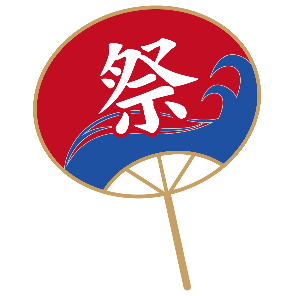 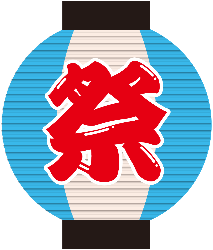 ～4年ぶりに開催しました！～令和5年11月5日（日）、町会・区内法人の皆様のご協力のもと「さくら会まつり」を久しぶりに開催することができました。お天気にも恵まれ、森澤品川区長や新井副区長はじめ、大勢の皆さんがお越しくださり、大賑わいのひと時でした！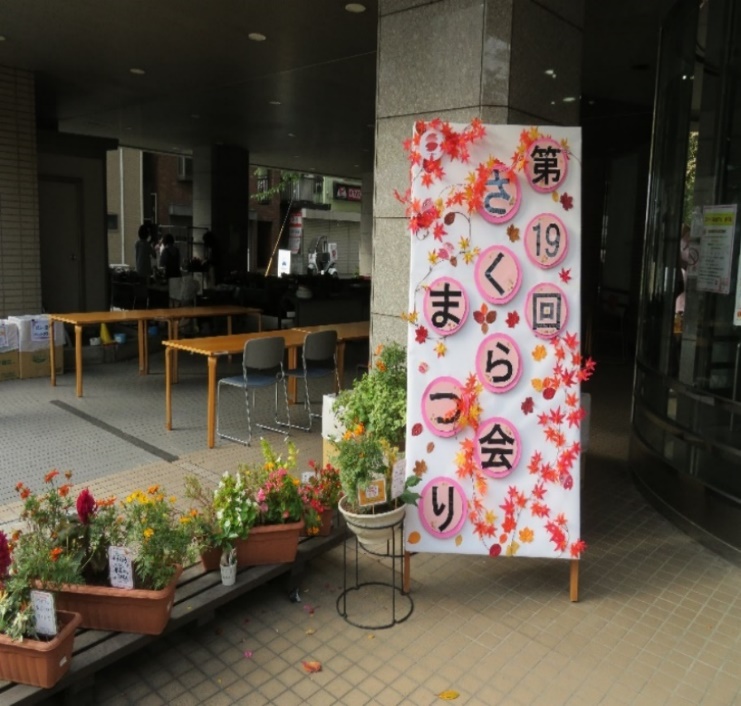 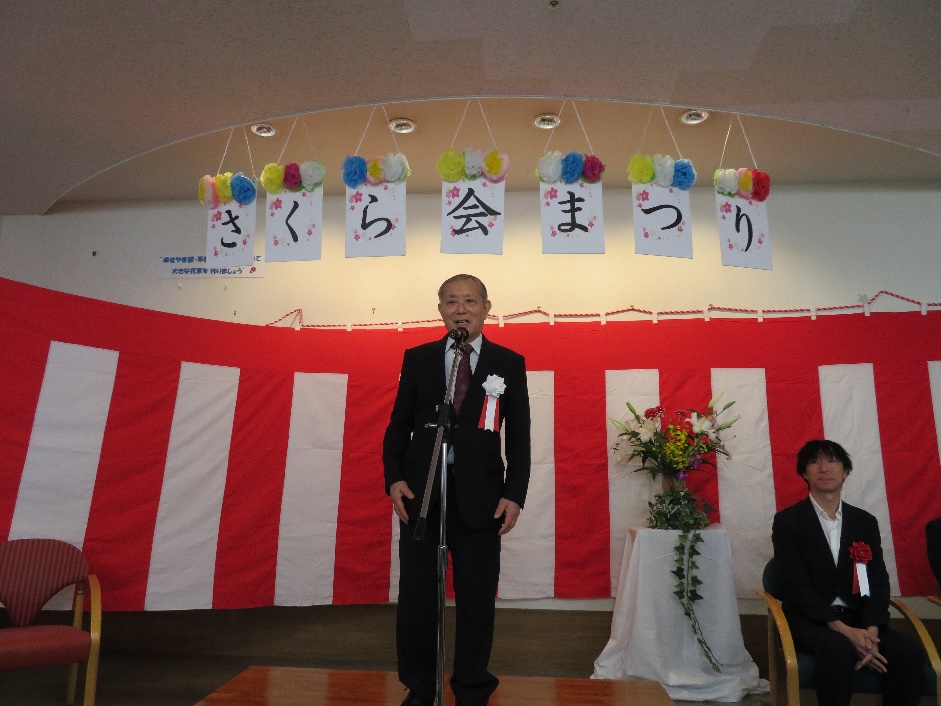 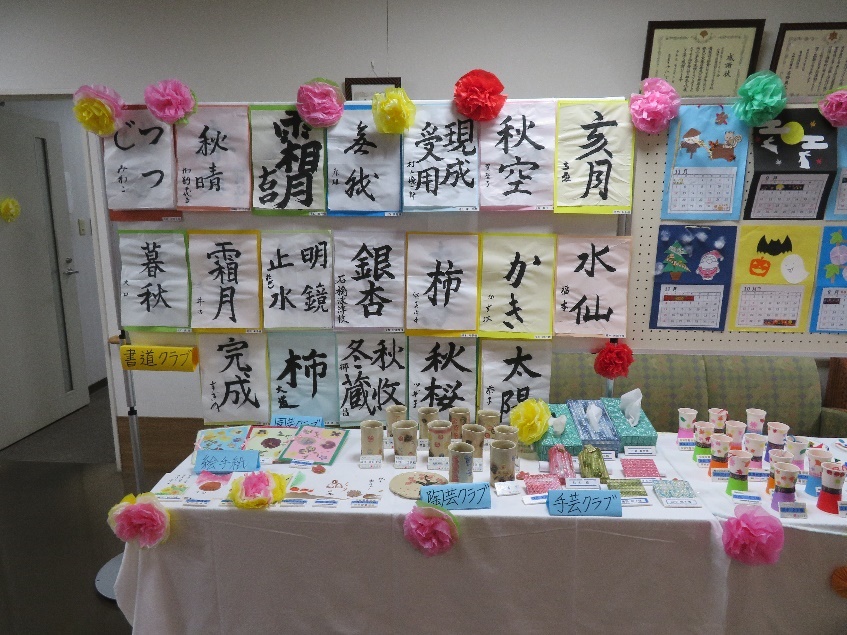 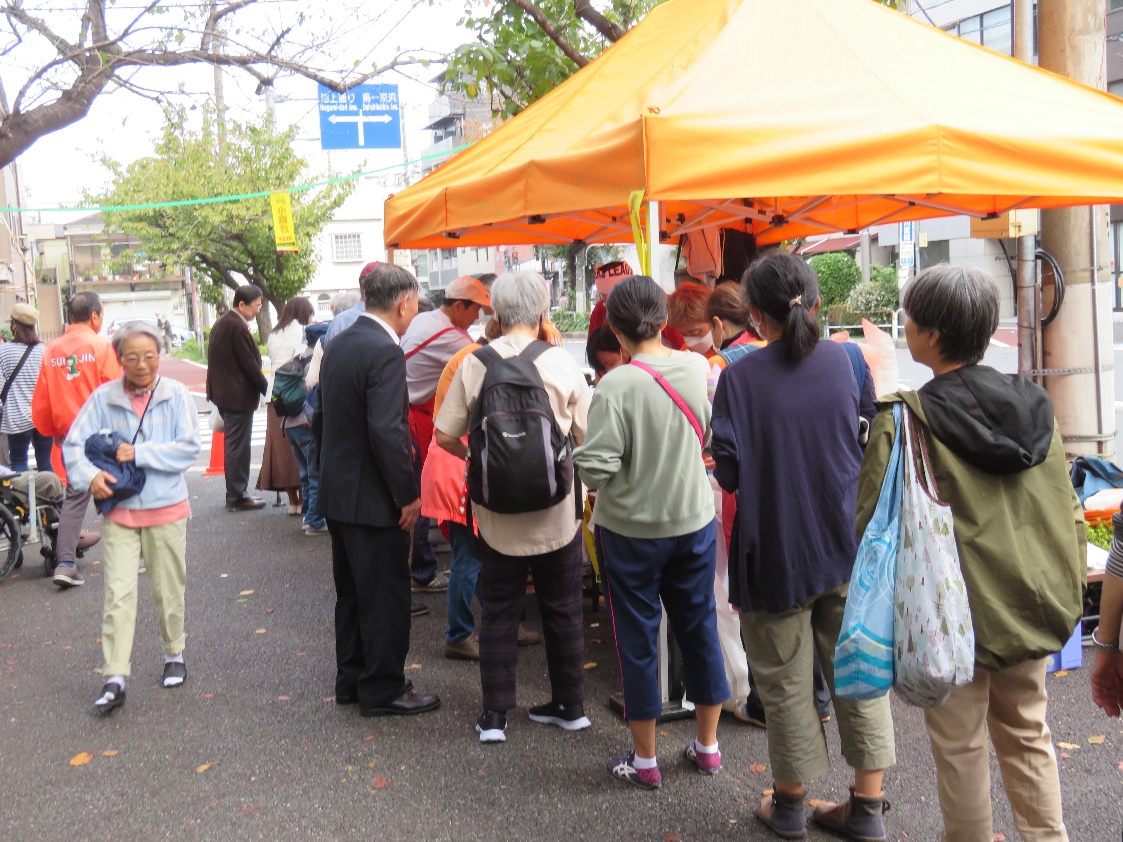 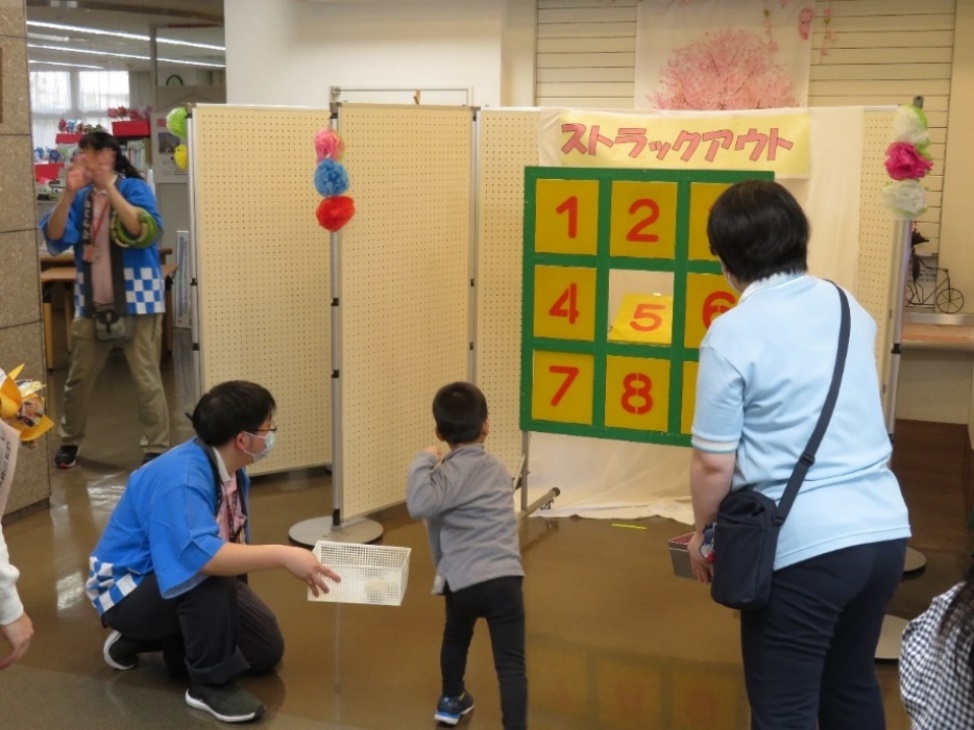 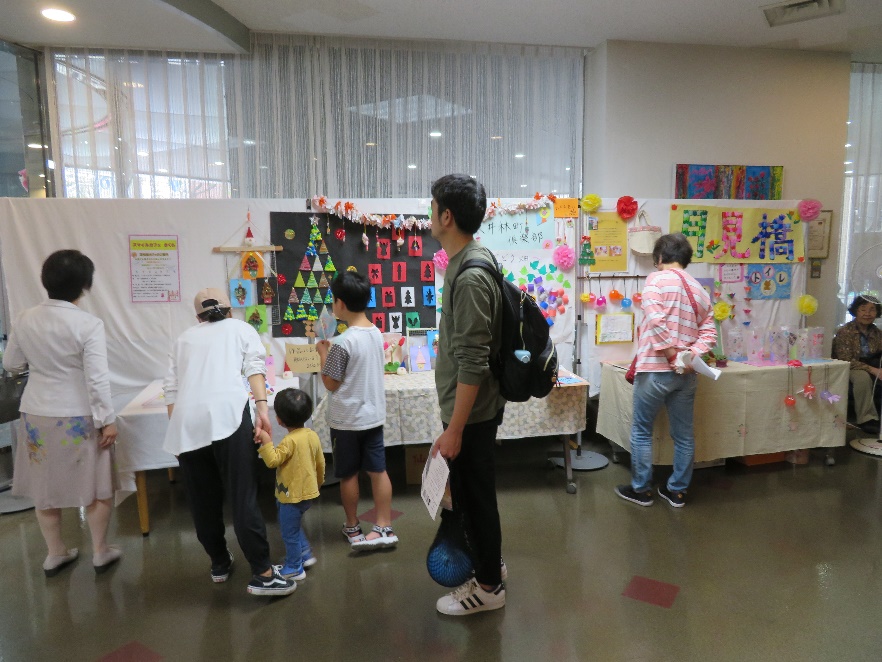 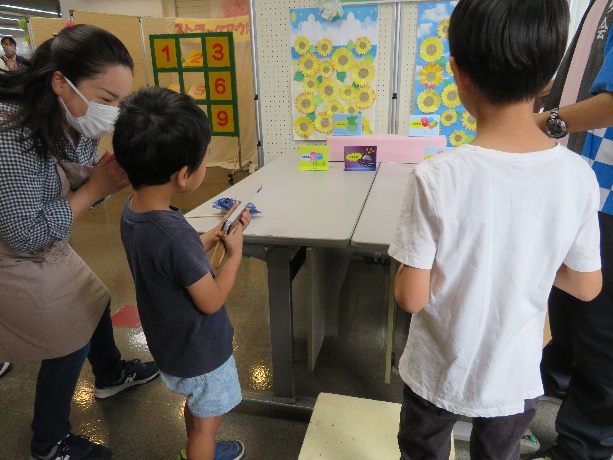 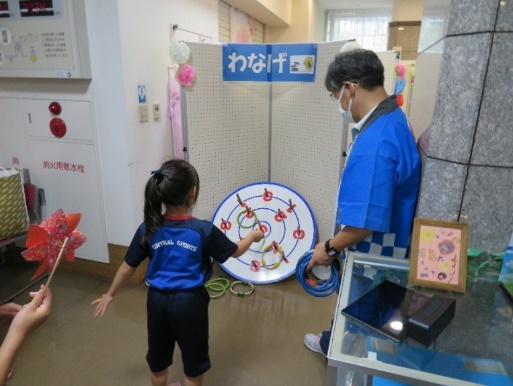 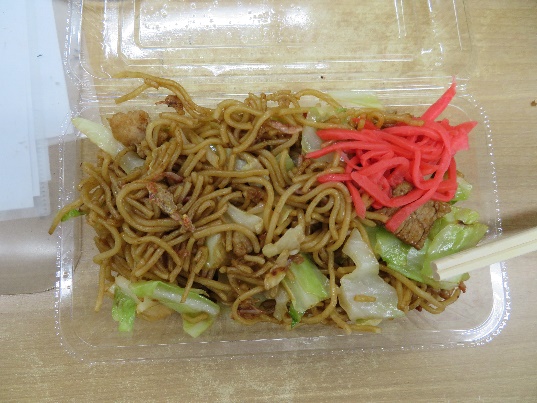 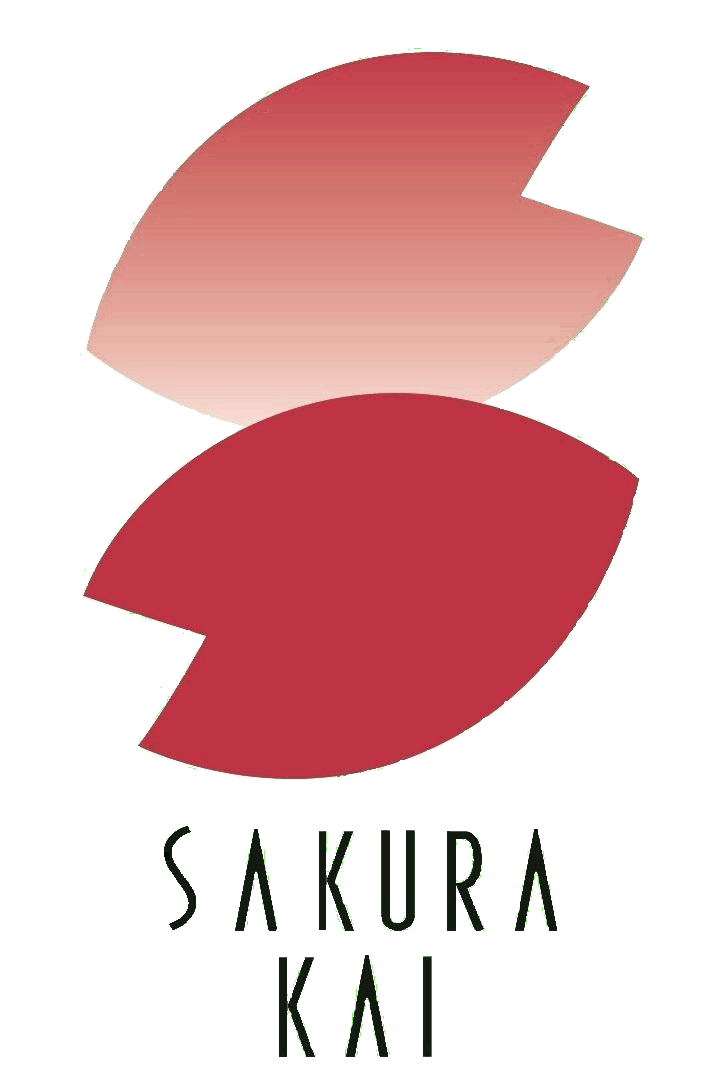 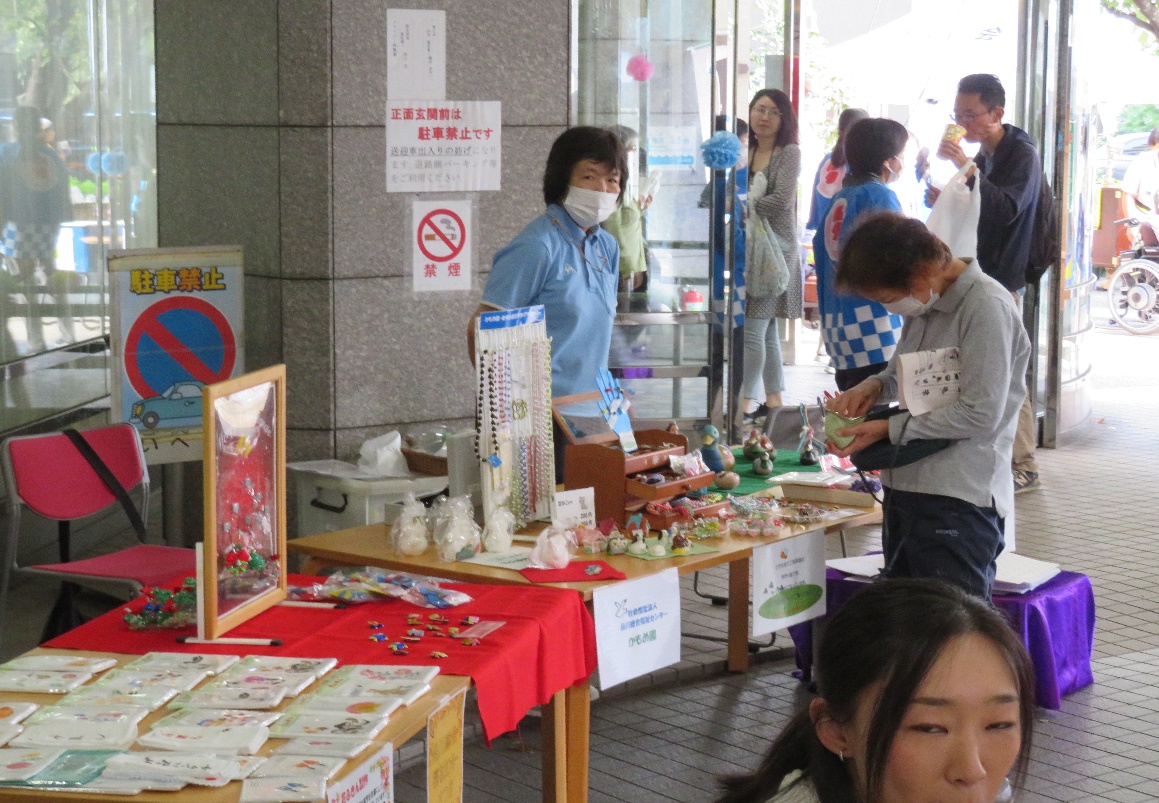 